Российская ФедерацияИркутская областьАДМИНИСТРАЦИЯ ШЕЛЕХОВСКОГО МУНИЦИПАЛЬНОГО РАЙОНАП О С Т А Н О В Л Е Н И ЕОт 30.06.2017  № 291-паОб утверждении Административного регламента предоставления муниципальной услуги «Перераспределение земель и (или) земельных участков»(в ред. постановления Администрации Шелеховского муниципального района от 30.11.2018 № 775-па, от 22.07.2022 № 397-па)          В целях упорядочения процедуры перераспределения земель или земельных участков, находящихся в собственности Шелеховского района и земельных участков, государственная собственность на которые не разграничена, а также земельных участков, находящихся в частной собственности, входящих в состав поселений Шелеховского района, в соответствии с главой V.4 Земельного кодекса Российской Федерации, ст. ст. 7, 15, 37 Федерального закона от 06.10.2003 № 131-ФЗ «Об общих принципах организации местного самоуправления в Российской Федерации», ст. ст. 6, 12, 13, 14 Федерального закона от 27.07.2010 № 210-ФЗ «Об организации предоставления государственных и муниципальных услуг», ст. ст. 3, 3.3 Федерального закона от 25.10.2001 № 137-ФЗ «О введении в действие Земельного кодекса Российской Федерации», постановлением Администрации Шелеховского муниципального района от 03.11.2010 № 1217-па «О Порядке разработки и утверждения административных регламентов предоставления муниципальных услуг Шелеховского района», руководствуясь ст. ст. 30, 31, 34, 35 Устава Шелеховского района, Администрация Шелеховского муниципального района П О С Т А Н О В Л Я Е Т:1. Утвердить Административный регламент предоставления муниципальной услуги «Перераспределение земель и (или) земельных участков». (в редакции постановления Администрации Шелеховского муниципального района от 30.11.2018 № 775-па)         2. Настоящее постановление подлежит официальному опубликованию в газете «Шелеховский вестник» и размещению на официальном сайте Администрации Шелеховского муниципального района в информационно-телекоммуникационной сети «Интернет».3. Контроль за исполнением настоящего постановления возложить на заместителя Мэра района по экономике и финансам Савельева Д.С.(в редакции постановления Администрации Шелеховского муниципального района от 22.07.2022 № 397-па)Мэр Шелеховского муниципального района                                                                        М.Н. МодинУТВЕРЖДЕНпостановлением АдминистрацииШелеховского муниципального районаот 30.06.2017 № 291-паАдминистративный регламентпредоставления муниципальной услуги«Перераспределение земель и (или) земельных участков»(в ред. постановления Администрации Шелеховского муниципального района от 30.11.2018 № 775-па, от 22.07.2022 № 397-па)I. Общие положения1. Предмет регулирования1. Административный регламент предоставления муниципальной услуги «Перераспределение земель и (или) земельных участков» регулирует общественные отношения по предоставлению муниципальной услуги в отношении земельных участков, находящихся в собственности Шелеховского района, и земельных участков, государственная собственность на которые не разграничена,  расположенных на территории сельских поселений, а также земельных участков, находящихся в частной собственности, входящих в состав Шелеховского района  (далее – административный регламент, муниципальная услуга).2. Административный регламент разработан в целях повышения качества и доступности результатов предоставления муниципальной услуги, устанавливает порядок и стандарт предоставления муниципальной услуги, а также состав, последовательность и сроки выполнения административных процедур при ее предоставлении.2. Круг заявителей3. Получателями муниципальной услуги являются физические лица, юридические лица (далее – заявители), а также их представители, действующие в установленном законодательством порядке (далее – представитель заявителя).4. В случае обращения заявителя с запросом о предоставлении нескольких муниципальных услуг при однократном обращении в многофункциональный центр предоставления государственных и муниципальных услуг (далее соответственно - комплексный запрос, МФЦ), за исключением муниципальных услуг, предоставление которых посредством комплексного запроса не осуществляется, МФЦ для обеспечения получения заявителем муниципальных услуг, указанных в комплексном запросе, действует в интересах заявителя без доверенности и направляет в органы, предоставляющие муниципальные услуги, заявления, подписанные уполномоченным работником МФЦ и скрепленные печатью МФЦ, а также сведения, документы и (или) информацию, необходимые для предоставления указанных в комплексном запросе муниципальных услуг, с приложением заверенной МФЦ копии комплексного запроса, без составления и подписания таких заявлений заявителем.3. Требования к порядку информирования о предоставлении муниципальной услуги5. Для получения информации по вопросам предоставления муниципальной услуги и ходе предоставления муниципальной услуги (далее – информация) заявители обращаются в Управление по распоряжению муниципальным имуществом Администрации Шелеховского муниципального района (далее – уполномоченный орган, Управление).6. Получение информации о муниципальной услуге возможно через МФЦ. 7. Информация предоставляется:1) при личном контакте с заявителями;2) с использованием средств телефонной, факсимильной связи, в форме электронного документа, в том числе через официальный сайт Администрации Шелеховского муниципального района в информационно-телекоммуникационной сети «Интернет» (http://sheladm.ru), официальный сайт МФЦ.3) письменно, в случае письменного обращения заявителя;4) через МФЦ, телефон единой справочной: 8-800-100-04-47;5) через федеральную государственную информационную систему «Единый портал государственный и муниципальных услуг (функций)» в информационно - телекоммуникационной сети «Интернет» (https://www.gosuslugi.ru/) (далее – ЕПГУ).(введен постановлением Администрации Шелеховского муниципального района от 22.07.2022 № 397-па)8. Руководитель уполномоченного органа, обеспечивающий предоставление информации, должен принять все необходимые меры по предоставлению заявителю исчерпывающей информации по вопросу обращения, в том числе с привлечением иных сотрудников уполномоченного органа.9. Руководитель уполномоченного органа, сотрудники уполномоченного органа (далее – сотрудники, осуществляющие предоставление муниципальной услуги) предоставляют информацию по следующим вопросам:1) об уполномоченном органе, осуществляющем предоставление муниципальной услуги, включая информацию о месте нахождения, графике работы, контактных телефонах;2) о порядке предоставления муниципальной услуги и ходе предоставления муниципальной услуги;3) о перечне документов, необходимых для предоставления муниципальной услуги;4) о времени приема документов, необходимых для предоставления муниципальной услуги;5) о сроке предоставления муниципальной услуги;6) об основаниях отказа в приеме документов, необходимых для предоставления муниципальной услуги;7) об основаниях отказа в предоставлении муниципальной услуги;8) о праве заявителя на досудебное (внесудебное) обжалование действий (бездействия) и решений, принятых (осуществляемых) в ходе предоставления муниципальной услуги.10. Основными требованиями при предоставлении информации являются:1) актуальность;2) своевременность;3) четкость и доступность в изложении информации;4) полнота информации;5) соответствие информации требованиям законодательства.11. Предоставление информации по телефону осуществляется путем непосредственного общения по телефону.При ответах на телефонные звонки сотрудники, осуществляющие предоставление муниципальной услуги, подробно и в вежливой (корректной) форме информируют заявителей по интересующим их вопросам. Ответ на телефонный звонок начинается с информации о фамилии, имени, отчестве (если имеется) и должности лица, принявшего телефонный звонок. Максимальное время телефонного разговора составляет 15 минут.12. Обращения заявителей (в том числе, переданные при помощи факсимильной связи или в форме электронного документа) о предоставлении информации рассматриваются сотрудниками уполномоченного органа в течение 30 календарных дней со дня регистрации обращения.Днем регистрации обращения является день его поступления в уполномоченный орган.Ответ на обращение, поступившее в уполномоченный орган, в письменной форме в течение срока его рассмотрения направляется по адресу, указанному в обращении.Ответ на обращение, переданное в форме электронного документа, в течение срока его рассмотрения направляется с помощью информационно-телекоммуникационной сети «Интернет» на адрес электронной почты, указанный в обращении.13. Информация об уполномоченном органе, порядке предоставления муниципальной услуги, а также порядке получения информации по вопросам предоставления муниципальной услуги и ходе предоставления муниципальной услуги размещается:а) на стендах, расположенных в помещениях, занимаемых уполномоченным органом;б) на официальном сайте уполномоченного органа в информационно-телекоммуникационной сети «Интернет» (http://sheladm.ru), официальном сайте МФЦ;в) на ЕПГУ.(в редакции постановления Администрации Шелеховского муниципального района от 22.07.2022 № 397-па)14. На стендах, расположенных в помещениях, занимаемых уполномоченным органом, размещается следующая информация:1) список документов для получения муниципальной услуги;2) сроки предоставления муниципальной услуги;3) извлечения из административного регламента:а) основания отказа в предоставлении муниципальной услуги;б) описание конечного результата предоставления муниципальной услуги;в) порядок досудебного обжалования решений и действий (бездействия), принятых (осуществляемых) в ходе предоставления муниципальной услуги;4) почтовый адрес уполномоченного органа, номера телефонов для справок, график приема заявителей по вопросам предоставления муниципальной услуги;5) перечень нормативных правовых актов, регулирующих отношения, возникающие в связи с предоставлением муниципальной услуги.15. Информация об уполномоченном органе:а) место нахождения: Иркутская область, г. Шелехов, 20 квартал, дом 84;б) телефоны: (8-39550) 4-29-49, 4-14-32, 4-36-54;в) почтовый адрес для направления документов и обращений: индекс 666034, Иркутская область, г. Шелехов, ул. Ленина, 15;г) официальный сайт Администрации Шелеховского муниципального района в информационно-телекоммуникационной сети «Интернет»: http://sheladm.ru;д) адрес электронной почты: adm@sheladm.ru.16. График приема заявителей в уполномоченном органе:Понедельник	8.50 – 18.00	 (перерыв 13.00 – 14.00)Вторник	8.50 – 18.00 (перерыв 13.00 – 14.00)Суббота, воскресенье – выходные дни.17. График приема заявителей Мэром Шелеховского муниципального района – первый, третий понедельник месяца 	с 15.00 до 17.00, по предварительной записи по телефону 8(39550) 4-13-35.График приема заявителей руководителем уполномоченного органа – каждый четверг с 16.00 до 18.00.18. Информирование граждан о порядке предоставления муниципальной услуги в МФЦ, о ходе выполнения запросов о предоставлении муниципальной услуги, по иным вопросам, связанным с предоставлением муниципальной услуги, а также консультирование граждан о порядке предоставления муниципальной услуги в МФЦ осуществляется в порядке, установленном настоящим разделом, МФЦ, с которым уполномоченный орган заключил в соответствии с законодательством соглашение о взаимодействии.Информация об адресах и режиме работы МФЦ содержится на официальном сайте в информационно-телекоммуникационной сети «Интернет» (www.mfc38.ru).II. Стандарт предоставления муниципальной услуги1. Наименование муниципальной услуги19. Под муниципальной услугой в настоящем административном регламенте понимается перераспределение земель и (или) земельных участков, находящихся в собственности Шелеховского района и земельных участков, государственная собственность на которые не разграничена, а также земельных участков, находящихся в частной собственности, расположенных на территории сельских поселений, входящих в состав Шелеховского района (далее – перераспределение земельных участков). 2. Наименование органа местного самоуправления,предоставляющего муниципальную услугу20. Предоставление муниципальной услуги осуществляется Администрацией Шелеховского муниципального района в лице уполномоченного органа.21. При предоставлении муниципальной услуги уполномоченный орган не вправе требовать от заявителей осуществления действий, в том числе согласований, необходимых для получения муниципальной услуги и связанных с обращением в иные государственные органы, органы местного самоуправления, организации. 22. В предоставлении муниципальной услуги участвуют:1) Федеральная служба государственной регистрации, кадастра и картографии или ее территориальный орган, или территориальный отдел территориального органа Федеральной службы государственной регистрации, кадастра и картографии (далее – Росреестр);2) Федеральная налоговая служба или ее территориальный орган;3) министерство лесного комплекса Иркутской области.(в редакции постановления Администрации Шелеховского муниципального района от 22.07.2022 № 397-па)3. Описание результата предоставления муниципальной услуги23. Результатом предоставления муниципальной услуги является:1)  проект соглашения о перераспределении земельных участков;(в редакции постановления Администрации Шелеховского муниципального района от 22.07.2022 № 397-па)2) решение уполномоченного органа об отказе в заключении соглашения о перераспределении земельных участков.4. Срок предоставления муниципальной услуги, в том числе с учетом необходимости обращения в организации, участвующие в предоставлении муниципальной услуги, срок приостановления предоставления муниципальной услуги, срок выдачи документов, являющихся результатом предоставления муниципальной услуги24. Муниципальная услуга предоставляется в следующие сроки:в срок не более чем 30 календарных дней со дня поступления заявления о перераспределении земельных участков администрация совершает одно из следующих действий:а) принимает решение об утверждении схемы расположения земельного участка и направляет это решение с приложением указанной схемы заявителю;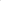 б) направляет заявителю согласие на заключение соглашения о перераспределении земельных участков в соответствии с утвержденным проектом межевания территории;в) принимает решение об отказе в заключении соглашения о перераспределении земельных участков при наличии оснований, предусмотренных пунктом 39 настоящего административного регламента.в срок не более чем 30 календарных дней со дня представления в уполномоченный орган выписки из Единого государственного реестра недвижимости земельного участка или земельных участков, образуемых в результате перераспределения, уполномоченный орган направляет подписанные экземпляры проекта соглашения о перераспределении земельных участков заявителю для подписания.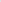 (в редакции постановления Администрации Шелеховского муниципального района от 22.07.2022 № 397-па)25. В случае направления в соответствии с пунктом 88.3 настоящего административного регламента схемы расположения земельного участка на кадастровом плане территории. предусматривающей образование земельного участка из земель, государственная собственность на которые не разграничена. приложенной к заявлению о перераспределении земельных участков, в министерство лесного комплекса Иркутской области срок, установленный в пункте 24 настоящего административного регламента. может быть продлен, но не более чем до 45 календарных дней со дня поступления заявления о перераспределении земельных участков в администрацию.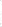 (в редакции постановления Администрации Шелеховского муниципального района от 22.07.2022 № 397-па)26. Документы указанные в пункте 24 настоящего административного регламента направляются (выдаются) заявителю в течении 3 календарных дней со дня подписания соответствующих решений.(в редакции постановления Администрации Шелеховского муниципального района от 22.07.2022 № 397-па)27. Приостановление предоставления муниципальной услуги законодательством не предусмотрено.5. Перечень нормативных правовых актов, регулирующих отношения, возникающие в связи с предоставлением муниципальной услуги28. Перечень нормативных правовых актов, регулирующих предоставление муниципальной услуги (с указанием их реквизитов и источников официального опубликования), размещается на официальном сайте Администрации Шелеховского муниципального района в информационно-телекоммуникационной сети «Интернет», на ЕПГУ.(в редакции постановления Администрации Шелеховского муниципального района от 22.07.2022 № 397-па)6. Исчерпывающий перечень документов, необходимых
в соответствии с нормативными правовыми актами для предоставления муниципальной услуги и услуг, которые являются необходимыми
и обязательными для предоставления муниципальной услуги, подлежащих представлению заявителем или его представителем, способы их получения заявителем или его представителем, в том числе в электронной форме, порядок их представления(в редакции постановления Администрации Шелеховского муниципального района от 22.07.2022 № 397-па)29. К документам, необходимым для предоставления муниципальной услуги, относятся:1) заявление о перераспределении земельных участков  (по форме согласно Приложению 1 к настоящему административному регламенту).В заявлении о перераспределении земельных участков указываются:а) фамилия, имя и (при наличии) отчество, место жительства заявителя, реквизиты документа, удостоверяющего личность заявителя (для гражданина);б) наименование и место нахождения заявителя (для юридического лица), а также государственный регистрационный номер записи о государственной регистрации юридического лица в ЕГРЮЛ, идентификационный номер налогоплательщика, за исключением случаев, если заявителем является иностранное юридическое лицо;в) кадастровый номер земельного участка или кадастровые номера земельных участков, перераспределение которых планируется осуществить;г) реквизиты утвержденного проекта межевания территории, если перераспределение земельных участков планируется осуществить в соответствии с данным проектом;д) почтовый адрес и (или) адрес электронной почты для связи с заявителем.Форму заявления возможно получить путем личного обращения в уполномоченный орган, а также указанная форма размещена на официальном сайте Администрации Шелеховского муниципального района в информационно-телекоммуникационной сети «Интернет».В случае направления заявления посредством ЕПГУ формирование заявления осуществляется посредством заполнения интерактивной формы на ЕПГУ без необходимости дополнительной подачи заявления в какой-либо иной форме;В заявлении также указывается один из следующих способов получения результата предоставления муниципальной услуги:а) получение лично в уполномоченном органе;б) в форме электронного документа в личном кабинете на ЕПГУ;в) почтовое отправление с уведомлением о вручении;(в редакции постановления Администрации Шелеховского муниципального района от 22.07.2022 № 397-па)2) копии документов, удостоверяющих личность заявителя;3) документы, подтверждающие полномочия представителя заявителя, в случае если с заявлением о предоставлении земельного участка обращается представитель заявителя;4) копии правоустанавливающих или правоудостоверяющих документов на земельный участок, принадлежащий заявителю в случае, если право собственности не зарегистрировано в ЕГРН;5) схема расположения земельного участка в случае, если отсутствует проект межевания территории, в границах которой осуществляется перераспределение земельных участков;6) заверенный перевод на русский язык документов о государственной регистрации юридического лица в соответствии с законодательством иностранного государства в случае, если заявителем является иностранное юридическое лицо;7) письменное согласие землепользователей, землевладельцев, арендаторов, залогодержателей земельного участка, - в случае если принадлежащий заявителю земельный участок обременен правами указанных лиц.(введен постановлением Администрации Шелеховского муниципального района от 22.07.2022 № 397-па)30. При предоставлении муниципальной услуги уполномоченный орган не вправе требовать от заявителя документы, не указанные в пункте 29 настоящего административного регламента.30.1 Заявитель или его представитель направляет заявление и документы, указанные в пункте 29 настоящего административного регламента, одним из следующих способов:1) путем личного обращения в уполномоченный орган;2) через организации почтовой связи. В этом случае документы представляются в копиях, заверенных нотариусом или должностным лицом, уполномоченным в соответствии с законодательством на совершение нотариальных действий или органом (должностным лицом), уполномоченным на выдачу соответствующего документа;3) через личный кабинет на ЕПГУ.(введен постановлением Администрации Шелеховского муниципального района от 22.07.2022 № 397-па)31. В случае обращения в МФЦ одновременно с комплексным запросом заявитель подает сведения, документы и (или) информацию, предусмотренные нормативными правовыми актами, регулирующими отношения, возникшие в связи с предоставлением указанных в комплексном запросе муниципальных услуг, за исключением документов, на которые распространяются требования пункта 2 части 1 статьи 7 Федерального закона от 27.07.2010 № 210-ФЗ «Об организации предоставления государственных и муниципальных услуг», а также сведений, документов и (или) информации, которые у заявителя отсутствуют и должны быть получены по результатам предоставления заявителю иных указанных в комплексном запросе муниципальных услуг. Сведения, документы и (или) информацию, необходимые для предоставления муниципальных  услуг, указанных в комплексном запросе, и получаемые в организациях, указанных в части 2 статьи 1 Федерального закона от 27.07.2010 № 210-ФЗ «Об организации предоставления государственных и муниципальных услуг», в результате оказания услуг, которые являются необходимыми и обязательными для предоставления государственных услуг, заявитель подает в МФЦ одновременно с комплексным запросом самостоятельно.32. Требования к документам, представляемым заявителем:1) документы должны иметь печати (при ее наличии), подписи уполномоченных должностных лиц государственных органов, органов местного самоуправления муниципальных образований или должностных лиц иных организаций, выдавших данные документы или удостоверивших подлинность копий документов;2) тексты документов должны быть написаны разборчиво;3) документы не должны иметь подчисток, приписок, зачеркнутых слов и не оговоренных в них исправлений;4) документы не должны быть исполнены карандашом;5) документы не должны иметь повреждений, наличие которых не позволяет однозначно истолковать их содержание.7. Перечень документов, необходимых в соответствии с нормативными правовыми актами для предоставления муниципальной услуги, которые находятся в распоряжении государственных органов, органов местного самоуправления муниципальных образований и иных органов, участвующих в предоставлении государственных или муниципальных услуг, и которые заявитель вправе представить33. К документам, необходимым для предоставления муниципальной услуги, относятся выписки из ЕГРЮЛ, ЕГРИП, ЕГРН.34. Уполномоченный орган при предоставлении муниципальной услуги не вправе требовать от заявителей:1) представления документов и информации или осуществления действий, представление или осуществление которых не предусмотрено нормативными правовыми актами, регулирующими отношения, возникающие в связи с предоставлением муниципальной услуги;2) представления документов и информации, которые в соответствии с нормативными правовыми актами Российской Федерации, нормативными правовыми актами Иркутской области и муниципальными правовыми актами Шелеховского района находятся в распоряжении уполномоченного органа, иных государственных органов, органов местного самоуправления муниципальных образований и (или) подведомственных государственным органам и органам местного самоуправления муниципальных образований организаций, участвующих в предоставлении государственных или муниципальных услуг, за исключением документов, указанных в части 6 статьи 7 Федерального закона от 27.07.2010 № 210-ФЗ «Об организации предоставления государственных и муниципальных услуг». Заявитель вправе представить указанные документы и информацию в органы, предоставляющие государственные услуги, и органы, предоставляющие муниципальные услуги, по собственной инициативе;3) осуществления действий, в том числе согласований, необходимых для получения муниципальных услуг и связанных с обращением в иные государственные органы, органы местного самоуправления, организации, за исключением получения услуг и получения документов и информации, предоставляемых в результате предоставления таких услуг, включенных в перечни, указанные в части 1 статьи 9 Федерального закона от 27.07.2010 № 210-ФЗ «Об организации предоставления государственных и муниципальных услуг»;4) представления документов и информации, отсутствие и (или) недостоверность которых не указывались при первоначальном отказе в приеме документов, необходимых для предоставления муниципальной услуги, либо в предоставлении муниципальной услуги, за исключением следующих случаев:а) изменение требований нормативных правовых актов, касающихся предоставления муниципальной услуги, после первоначальной подачи заявления о предоставлении муниципальной услуги;б) наличие ошибок в заявлении о предоставлении муниципальной услуги и документах, поданных заявителем после первоначального отказа в приеме документов, необходимых для предоставления муниципальной услуги, либо в предоставлении муниципальной услуги и не включенных в представленный ранее комплект документов;в) истечение срока действия документов или изменение информации после первоначального отказа в приеме документов, необходимых для предоставления муниципальной услуги, либо в предоставлении муниципальной услуги;г) выявление документально подтвержденного факта (признаков) ошибочного или противоправного действия (бездействия) уполномоченного органа, работника МФЦ, при первоначальном отказе в приеме документов, необходимых для предоставления муниципальной услуги, либо в предоставлении муниципальной услуги, о чем в письменном виде за подписью уполномоченного органа, руководителя МФЦ при первоначальном отказе в приеме документов, необходимых для предоставления муниципальной услуги, уведомляется заявитель, а также приносятся извинения за доставленные неудобства.8. Перечень оснований для отказа в приеме документов, необходимых для предоставления муниципальной услуги35. Основаниями для отказа в приеме документов являются:1)	представление неполного перечня документов, за исключением документов, находящихся в распоряжении органов, предоставляющих государственные услуги, органов, предоставляющих муниципальные услуги, иных государственных органов, органов местного самоуправления либо подведомственных государственным органам или органам местного самоуправления и иных органов, участвующих в предоставлении государственных и муниципальных услуг;2) несоответствие документов требованиям, указанным в пункте 32 настоящего административного регламента;3) наличие в документах нецензурных либо оскорбительных выражений, угроз жизни, здоровью и имуществу сотрудников уполномоченного органа, а также членов их семей;4) текст заявления не поддается прочтению;5) отсутствие у представителя заявителя доверенности, удостоверяющей полномочия представителя заявителя, оформленной в установленном порядке;6) неполное заполнение полей в форме заявления, в том числе в интерактивной форме заявления на ЕПГУ.(введен постановлением Администрации Шелеховского муниципального района от 22.07.2022 № 397-па)36. В течение 10 календарных дней со дня поступления заявления  о перераспределении земельных участков уполномоченный орган возвращает заявление заявителю, если оно не соответствует требованиям подпункта 1 пункта 29, пункта 32 настоящего административного регламента, к заявлению не приложены документы, предусмотренные пунктом 29 настоящего административного регламента. При этом заявителю должны быть указаны все причины возврата заявления о перераспределении земельных участков.37. Отказ в приеме заявления и документов не препятствует повторному обращению заявителя в порядке, установленном настоящим административным регламентом.9. Перечень оснований для приостановления или отказа в предоставлении муниципальной услуги38. Оснований для приостановления муниципальной услуги  не предусмотрено.39. Решение об отказе в предоставлении муниципальной услуги принимается уполномоченным органом при наличии хотя бы одного из следующих оснований:1) заявление о перераспределении земельных участков подано в случаях, не предусмотренных пунктом 1 статьи 39.28 ЗК РФ;2) не представлено в письменной форме согласие лиц, указанных в пункте 4 статьи 11.2 ЗК РФ, если земельные участки, которые предлагается перераспределить, обременены правами указанных лиц;3) на земельном участке, на который возникает право частной собственности, в результате перераспределения земельного участка, находящегося в частной собственности, и земель и (или) земельных участков, находящихся в муниципальной собственности Шелеховского района, и земель и (или) земельных участков, государственная собственность на которые не разграничена, будут расположены здание, сооружение, объект незавершенного строительства, находящиеся в государственной или муниципальной собственности, в собственности других граждан или юридических лиц, за исключением сооружения (в том числе сооружения, строительство которого не завершено), которое размещается на условиях сервитута, или объекта, который предусмотрен пунктом 3 статьи 39.36 ЗК РФ и наличие которого не препятствует использованию земельного участка в соответствии с его разрешенным использованием;4) проектом межевания территории или схемой расположения земельного участка предусматривается перераспределение земельного участка, находящегося в частной собственности, и земель и (или) земельных участков, находящихся в муниципальной собственности Шелеховского района, и земель и (или) земельных участков, государственная собственность на которые не разграничена, и изъятых из оборота или ограниченных в обороте, за исключением случаев, если такое перераспределение осуществляется в соответствии с проектом межевания территории с земельными участками, указанными в подпункте 7 пункта 5 статьи 27 ЗК РФ;5) образование земельного участка или земельных участков предусматривается путем перераспределения земельного участка, находящегося в частной собственности, и земель и (или) земельного участка, находящихся в муниципальной собственности Шелеховского района, и земель и (или) земельных участков, государственная собственность на которые не разграничена, и зарезервированных для государственных или муниципальных нужд;6) проектом межевания территории или схемой расположения земельного участка предусматривается перераспределение земельного участка, находящегося в частной собственности, и земельного участка, находящихся в муниципальной собственности Шелеховского района, и земель и (или) земельных участков, государственная собственность на которые не разграничена, и являющегося предметом аукциона, извещение о проведении которого размещено в соответствии с пунктом 19 статьи 39.11 ЗК РФ, либо в отношении такого земельного участка принято решение о предварительном согласовании его предоставления, срок действия которого не истек;7) образование земельного участка или земельных участков предусматривается путем перераспределения земельного участка, находящегося в частной собственности, и земель и (или) земельных участков, которые находятся в муниципальной собственности Шелеховского района, и земель и (или) земельных участков, государственная собственность на которые не разграничена, и в отношении которых подано заявление о предварительном согласовании предоставления земельного участка или заявление о предоставлении земельного участка и не принято решение об отказе в этом предварительном согласовании или этом предоставлении;8) в результате перераспределения земельных участков площадь земельного участка, на который возникает право частной собственности, будет превышать установленные предельные максимальные размеры земельных участков;9) образование земельного участка или земельных участков предусматривается путем перераспределения земельного участка, находящегося в частной собственности, и земель, из которых возможно образовать самостоятельный земельный участок без нарушения требований, предусмотренных статьей 11.9 ЗК РФ, за исключением случаев перераспределения земельных участков в соответствии с подпунктами 1 и 4 пункта 1 статьи 39.28 ЗК РФ;10) границы земельного участка, находящегося в частной собственности, подлежат уточнению в соответствии с Федеральным законом от 13.07.2015 № 218-ФЗ «О государственном кадастре недвижимости»;11) имеются основания для отказа в утверждении схемы расположения земельного участка, предусмотренные пунктом 16 статьи 11.10 ЗК РФ;12) приложенная к заявлению о перераспределении земельных участков схема расположения земельного участка разработана с нарушением требований к образуемым земельным участкам или не соответствует утвержденным проекту планировки территории, землеустроительной документации, положению об особо охраняемой природной территории;13) земельный участок, образование которого предусмотрено схемой расположения земельного участка, расположен в границах территории, в отношении которой утвержден проект межевания территории.14) площадь земельного участка, на который возникает право частной собственности, превышает площадь такого земельного участка, указанную в схеме расположения земельного участка или проекте межевания территории, в соответствии с которыми такой земельный участок был образован, более чем на десять процентов.40. Отказ в предоставлении муниципальной услуги может быть обжалован в порядке, установленном действующим законодательством.10. Перечень услуг, которые являются необходимыми и обязательными для предоставления муниципальной услуги, в том числе сведения о документе (документах), выдаваемом (выдаваемых) организациями, участвующими в предоставлении муниципальной услуги41. Услуги, которые являются необходимыми и обязательными для предоставления муниципальной услуги, в том числе сведения о документе (документах), выдаваемом (выдаваемых) организациями, участвующими в предоставлении муниципальной услуги, отсутствуют.11. Порядок, размер и основания взимания государственной пошлины или иной платы, взимаемой за предоставление муниципальной услуги42. Муниципальная услуга предоставляется без взимания государственной пошлины или иной платы.43. В случае внесения изменений в выданный по результатам предоставления муниципальной услуги документ, направленных на исправление ошибок, допущенных по вине уполномоченного органа и (или) сотрудника, осуществляющего предоставление муниципальной услуги, МФЦ и (или) работника МФЦ, плата с заявителя не взимается.12. Порядок, размер и основания взимания платы за предоставление услуг, которые являются необходимыми и обязательными для предоставления муниципальной услуги, включая информацию о методике расчета размера такой платы44. Плата за услуги, которые являются необходимыми и обязательными для предоставления муниципальной услуги, отсутствует.13. Максимальный срок ожидания в очереди при подаче заявления о предоставлении муниципальной услуги и при получении результата предоставления такой услуги45. Максимальный срок ожидания в очереди при подаче заявления о предоставлении муниципальной услуги и при получении результата предоставления таких услуг не более 15 минут.14. Срок и порядок регистрации заявления заявителя о предоставлении муниципальной услуги, в том числе в электронной форме46. Прием заявления и документов, необходимых для предоставления муниципальной услуги, представленных заявителем, производят сотрудники, осуществляющие предоставления муниципальной услуги, после чего, заявление и приложенные к нему документы подлежат регистрации в отделе по контролю и делопроизводству в течение 1 рабочего дня.(в редакции постановления Администрации Шелеховского муниципального района от 22.07.2022 № 397-па)47. Регистрация заявления и документов, предоставленных заявителем или его представителем, посредством ЕПГУ, осуществляется автоматизировано, путем присвоения указанным документам входящего номера с указанием даты получения.(в редакции постановления Администрации Шелеховского муниципального района от 22.07.2022 № 397-па)48. Максимальное время приема и регистрации заявления о предоставлении муниципальной услуги составляет 10 минут.15. Требования к помещениям, в которых предоставляется муниципальная услуга49. Вход в здание уполномоченного органа оборудуется информационной табличкой (вывеской), содержащей информацию о полном наименовании уполномоченного органа.50. Инвалидам (включая инвалидов, использующих кресла-коляски и собак-проводников) (далее – инвалиды) обеспечивается беспрепятственный доступ к зданию уполномоченного органа и к предоставляемой в нем муниципальной услуге.51. В случаях, если здание невозможно полностью приспособить с учетом потребностей инвалидов, собственник этого объекта до его реконструкции или капитального ремонта должен принимать согласованные с одним из общественных объединений инвалидов, осуществляющих свою деятельность на территории Шелеховского района, меры для обеспечения доступа инвалидов к месту предоставления услуги либо, когда это возможно, обеспечить предоставление необходимых услуг по месту жительства инвалида по его заявлению (заявлению его представителя).52. Информационные таблички (вывески) размещаются рядом с входом, либо на двери входа так, чтобы они были хорошо видны заявителям.53. Прием заявлений и документов, необходимых для предоставления муниципальной услуги, осуществляется в кабинетах уполномоченного органа.54. Вход в кабинет уполномоченного органа оборудуется информационной табличкой (вывеской) с указанием номера кабинета, в котором осуществляется предоставление муниципальной услуги.55. Каждое рабочее место должно быть оборудовано персональным компьютером с возможностью доступа к необходимым информационным базам данных, печатающим и сканирующим устройствами.56. Места ожидания должны соответствовать комфортным условиям для заявителей и оптимальным условиям работы сотрудников, осуществляющих предоставление муниципальной услуги.57. Места ожидания в очереди на прием, подачу документов, необходимых для предоставления муниципальной услуги, оборудуются стульями, кресельными секциями, скамьями.58. Места для заполнения документов оборудуются информационными стендами, стульями и столами для возможности оформления документов.59. Заявителю, явившемуся для предоставления муниципальной услуги в уполномоченный орган лично, выдаются бланки заявлений, иных документов, заполнение которых необходимо для предоставления муниципальной услуги.Инвалидам, имеющим стойкие расстройства функции зрения и (или) не имеющим возможности самостоятельно заполнить заявления и необходимые документы, сотрудниками, осуществляющими предоставление муниципальной услуги, обеспечивается заполнение указанных документов для оказания муниципальной услуги.60. В целях обеспечения конфиденциальности сведений о заявителе одним сотрудником, осуществляющим предоставление муниципальной услуги, одновременно ведется прием только одного заявителя. Одновременный прием 2 и более заявителей не допускается.16. Показатели доступности и качества муниципальной услуги, в том числе количество взаимодействий заявителя с сотрудником, осуществляющим предоставление муниципальной услуги при предоставлении муниципальной услуги и их продолжительность, возможность получения муниципальной услуги в МФЦ, возможность получения информации о ходе предоставления муниципальной услуги61. Основными показателями доступности и качества муниципальной услуги являются:1) соблюдение требований к местам предоставления муниципальной услуги, их транспортной доступности;2) среднее время ожидания в очереди при подаче документов;3) количество обращений об обжаловании решений и действий (бездействия) уполномоченного органа, а также сотрудников, осуществляющих предоставление муниципальной услуги;4) количество взаимодействий заявителя с сотрудником, осуществляющим предоставление муниципальной услуги;5) возможность получения заявителем уведомлений о предоставлении муниципальной услуги с помощью ЕПГУ.(введен постановлением Администрации Шелеховского муниципального района от 22.07.2022 № 397-па)62. Основными требованиями к качеству рассмотрения обращений заявителей являются:1) открытый доступ для заявителей и других лиц информации о порядке и сроках предоставления муниципальной услуги, порядке досудебного (внесудебного) обжалования;2) соблюдение стандарта предоставления муниципальной услуги;3) отсутствие жалоб заявителей на действия (бездействие) уполномоченного органа, предоставляющего муниципальную услугу, сотрудника, осуществляющего предоставление муниципальной услуги;4) оперативность вынесения решения в отношении рассматриваемых обращений;5) полнота и актуальность информации о порядке предоставления муниципальной услуги.63. Взаимодействие заявителя с сотрудником, осуществляющим предоставление муниципальной услуги, осуществляется при личном приеме граждан в соответствии с графиком приема граждан уполномоченного органа.64. Взаимодействие заявителя с сотрудником, осуществляющим предоставление муниципальной услуги, осуществляется при личном обращении заявителя:1) для подачи документов, необходимых для предоставления муниципальной услуги;2) за получением результата предоставления муниципальной услуги.65. Продолжительность взаимодействия заявителя с сотрудником, осуществляющим предоставление муниципальной услуги при предоставлении муниципальной услуги, не должна превышать 10 минут по каждому из указанных видов взаимодействия.66. Предоставление муниципальной услуги в МФЦ осуществляется в соответствии с соглашением, заключенным между МФЦ и уполномоченным органом, предоставляющим муниципальную услугу, с момента вступления в силу соответствующего соглашения о взаимодействии.66.1 Заявитель или его представитель имеет возможность получения информации о ходе предоставления муниципальной услуги в порядке, установленном пунктами 5-14 настоящего административного регламента.(введен постановлением Администрации Шелеховского муниципального района от 22.07.2022 № 397-па)17. Иные требования, в том числе учитывающие особенности предоставления муниципальной услуги в МФЦ, особенности предоставления муниципальной услуги по экстерриториальному принципу и особенности предоставления муниципальной услуги в электронной форме(в редакции постановления Администрации Шелеховского муниципального района от 22.07.2022 № 397-па)66.2 Муниципальная услуга по экстерриториальному принципу не осуществляется.67. Доступ к информации о сроках и порядке предоставления муниципальной услуги, размещенной на Портале, осуществляется без выполнения заявителем каких-либо требований, в том числе без использования программного обеспечения, установка которого на технические средства заявителя требует заключения лицензионного или иного соглашения с правообладателем программного обеспечения, предусматривающего взимание платы, регистрацию или авторизацию заявителя или предоставление им персональных данных.68. В случае направления заявления и прилагаемых к нему документов посредством Портала заявитель или его представитель, прошедший процедуру регистрации, идентификации и аутентификации с использованием Единой системы идентификации и аутентификации, заполняет соответствующую форму заявления с использованием интерактивной формы в электронном виде.68.1 Документы, прилагаемые к заявлению, представляемые в электронной форме, направляются в следующих форматах:а) xml – для документов, в отношении которых утверждены формы и требования по формированию электронных документов в виде файлов в формате xml;б) doc, docx, odt – для документов с текстовым содержанием, не включающим формулы; в) pdf, jpg, jpeg – для документов с текстовым содержанием, в том числе включающих формулы и (или) графические изображения, а также документов с графическим содержанием.68.2 В случае если оригиналы документов, прилагаемых к заявлению, выданы и подписаны уполномоченным органом на бумажном носителе, допускается формирование таких документов, предоставляемых в электронной форме, путем сканирования непосредственно с оригинала документа (использование копий не допускается), которое осуществляется с сохранением ориентации оригинала документа в разрешении 300 - 500 dpi (масштаб 1:1) и всех аутентичных признаков подлинности (графической подписи лица, печати, углового штампа бланка), с использованием следующих режимов: «черно-белый» (при отсутствии в документе графических изображений и (или) цветного текста); «оттенки серого» (при наличии в документе графических изображений, отличных от цветного графического изображения); «цветной» или «режим полной цветопередачи» (при наличии в документе цветных графических изображений либо цветного текста). Количество файлов должно соответствовать количеству документов, каждый из которых содержит текстовую и (или) графическую информацию.68.3 Документы, прилагаемые заявителем к заявлению, прилагаемые в электронной форме, должны обеспечивать возможность идентифицировать документ и количество листов в документе.Документы, подлежащие представлению в форматах xls, xlsx или ods, формируются в виде отдельного документа, предоставляемого в электронной форме.III Состав, последовательность и сроки выполнения административных процедур, требования к порядку их выполнения, в том числе особенности выполнения административных процедур в МФЦ, в электронной форме(в редакции постановления Администрации Шелеховского муниципального района от 22.07.2022 № 397-па)1. Состав и последовательность административных процедур69. Предоставление муниципальной услуги включает в себя следующие административные процедуры:1) прием и регистрация заявления и документов, подлежащих представлению заявителем;2) формирование и направление межведомственных запросов в органы, участвующие в предоставлении муниципальной услуги;2.1) согласование с министерством лесного комплекса Иркутской области схемы расположения земельного участка на кадастровом плане территории, предусматривающей образование земельного участка из земель, государственная собственность на которые не разграничена.(введен постановлением Администрации Шелеховского муниципального района от 22.07.2022 № 397-па)3) принятие решения об утверждении схемы расположения земельного участка или об отказе в предоставлении муниципальной услуги и направление (выдача) заявителю результата предоставления муниципальной услуги;4) принятие решения о заключении соглашения о перераспределении земельных участков или об отказе в заключении соглашения о перераспределении земельных участков и направление (выдача) заявителю результата предоставления муниципальной услуги.70. Утратил силу. - постановление Администрации Шелеховского муниципального района от 22.07.2022 № 397- па.2. Прием и регистрация заявления и документов, подлежащих представлению заявителем71. Основанием для начала административной процедуры является поступление в уполномоченный орган заявления с приложением документов одним из следующих способов:1) в уполномоченный орган:а) посредством личного обращения заявителя или его представителя;б) посредством почтового отправления;в) посредством МФЦ;2) в МФЦ посредством личного обращения заявителя или его представителя;3) через ЕПГУ.(введен постановлением Администрации Шелеховского муниципального района от 22.07.2022 № 397-па)72. После приема заявления и документов о предоставлении муниципальной услуги сотрудником, осуществляющим предоставление муниципальной услуги, заявление подлежит регистрации в отделе по контролю и делопроизводству в день его поступления в системе электронного документооборота «Дело».72.1 Сотрудник, осуществляющий предоставление муниципальной услуги, является ответственным за прем заявлений и документов, необходимых для предоставления муниципальной услуги, от заявителя или его представителя, проверяет наличие электронных заявлений, поступивших через ЕПГУ, с периодом не реже 2 раз в день.(введен постановлением Администрации Шелеховского муниципального района от 22.07.2022 № 397-па)73. Днем регистрации обращения является день его поступления в уполномоченный орган. 74. Максимальное время приема заявления и прилагаемых к нему документов при личном обращении заявителя не превышает 10 минут.75. Продолжительность и (или) максимальный срок выполнения административной процедуры 1 рабочий день.75.1 В случае направления заявления и приложенных к нему документов в электронной форме посредством ЕПГУ, вне рабочего времени уполномоченного органа либо в выходной, нерабочий праздничный день, днем поступления заявления считается первый рабочий день, следующего за днем направления указанного заявления.(введен постановлением Администрации Шелеховского муниципального района от 22.07.2022 № 397-па)76. Заявителю или его представителю, подавшему заявление лично, в день обращения на копии заявления ставится отметка о получении документов с указанием даты, фамилии, имени и (при наличии) отчества лица, принявшего документы.77. Критерием принятия решения является соответствие заявления и прилагаемых к нему документов требованиям настоящего административного регламента.78. Результатом исполнения административной процедуры по приему и регистрации заявления является зарегистрированное заявление и прилагаемые к нему документы.79. Способом фиксации результата административной процедуры является регистрация заявления и прилагаемых документов в день его поступления (получения через организации почтовой связи) в системе электронного документооборота «Дело» сотрудником отдела по контролю и делопроизводству.3. Формирование и направление межведомственных запросов в органы, участвующие в предоставлении муниципальной услуги80. Основанием для начала административной процедуры является непредставление заявителем документов, предусмотренных пунктом 33 настоящего административного регламента.81. Сотрудником, осуществляющим предоставление муниципальной услуги, в срок, не превышающий 3 рабочих дней  со дня регистрации поступившего заявления и документов, указанных в пункте 29 настоящего административного регламента, формируются и направляются межведомственные запросы:1) в  Федеральную налоговую службу – в целях получения выписки из ЕГРЮЛ в случае, если заявителем выступает юридическое лицо либо получения выписки из ЕГРИП, если заявителем выступает индивидуальный предприниматель;2) в Росреестр – в целях получения выписки из ЕГРН.82. Межведомственные запросы направляются в письменной форме на бумажном носителе или в форме электронного документа.83. Направление межведомственного запроса и представление документов и информации, перечисленных в пункте 33 настоящего административного регламента, допускаются только в целях, связанных с предоставлением муниципальной услуги.84. Межведомственный запрос о представлении документов, указанных в пункте 33 настоящего административного регламента, для предоставления муниципальной услуги с использованием межведомственного информационного взаимодействия формируется в соответствии с требованиями статьи 7.2 Федерального закона от 27.07.2010 № 210-ФЗ «Об организации предоставления государственных и муниципальных услуг».Документы и сведения, полученные с использованием межведомственного информационного взаимодействия, применяются в соответствии с нормативными правовыми актами для предоставления муниципальной услуги.85. Сотрудник, осуществляющий предоставление муниципальной услуги, приобщает ответы на межведомственные запросы к соответствующему запросу.В случае непоступления ответа на межведомственный запрос в установленный срок уполномоченным органом принимаются меры, предусмотренные законодательством Российской Федерации.86. Критерием принятия решения является непредставление заявителем документов, которые находятся в распоряжении других органов государственной власти и местного самоуправления.87. Результатом административной процедуры является получение в рамках межведомственного взаимодействия информации (документов), необходимой для предоставления муниципальной услуги заявителю.88. Способом фиксации результата административной процедуры является фиксация факта поступления документов и сведений, полученных в рамках межведомственного взаимодействия, необходимых для предоставления муниципальной услуги, путем внесения соответствующих сведений в систему электронного документооборота «Дело» сотрудником, осуществляющим предоставление муниципальной услуги.2.1 Согласование с министерством лесного комплекса Иркутской области схемы расположения земельного участка на кадастровом плане территории, предусматривающей образование земельного участка из земель, государственная собственность на которые не разграничена  88.1 Основанием для начала административной процедуры является принятие сотрудником уполномоченного органа, ответственным за предоставление муниципальной услуги, решения о принятии заявления, к которому приложена схема расположения земельного участка на кадастровом плане территории, предусматривающая образование земельного участка из земель, государственная собственность на которые не разграничена, к рассмотрению.88.2 Сотрудник уполномоченного органа, ответственный за предоставление муниципальной услуги, рассматривает приложенную к заявлению схему расположения земельного участка на кадастровом плане территории на предмет наличия обстоятельств, предусмотренных пунктом 10 статьи 3.5 Федерального закона от 25.10.2001 № 137-ФЗ «О введении в действие Земельного кодекса Российской Федерации», не позднее 1 рабочего дня, следующего за днем принятия решения о принятии заявления, к которому  приложена схема расположения земельного участка на кадастровом плане территории, предусматривающая образование земельного участка из земель, государственная собственность на которые не разграничена, к рассмотрению.88.3 Сотрудник уполномоченного органа, ответственный за предоставление муниципальной услуги, установив отсутствие обстоятельств, предусмотренных пунктом 10 статьи 3.5 Федерального закона от 25.10.2001 № 137-ФЗ «О введении в действие Земельного кодекса Российской Федерации», в течение 10 календарных дней со дня поступления в уполномоченный орган заявления, к которому приложена схема расположения земельного участка на кадастровом плане территории, предусматривающая образование земельного участка из земель, государственная собственность на которые не разграничена, формирует и направляет в министерство лесного комплекса Иркутской области запрос о согласовании схемы  расположения земельного участка на кадастровом плане территории (далее – запрос о согласовании схемы).88.4 В случае, если до истечения срока, установленного в пункте 24 настоящего административного регламента, осталось менее 3 календарных дней и ответ на запрос о согласовании схемы не поступил в уполномоченный орган, сотрудник, ответственный за предоставление муниципальной услуги, принимает решение о продлении срока, указанного в пункте 24 настоящего административного регламента, не более чем до 45 календарных дней со дня поступления заявления, подготавливает уведомление о продлении срока предоставления муниципальной услуги и обеспечивает его подписание руководителем уполномоченного органа не позднее истечения срока, установленного в пункте 24 настоящего административного регламента.88.5 Не позднее одного рабочего дня со дня поступления ответа на запрос о согласовании схемы сотрудник, ответственный за предоставление муниципальной услуги, регистрирует полученный ответ на запрос о согласовании схемы в системе электронного документооборота «Дело».В случае непоступления в уполномоченный орган уведомления об отказе в согласовании схемы в срок, предусмотренный пунктом 4 статьи 3.5 Федерального закона от 25.10.2001 № 137-ФЗ «О введении в действие Земельного кодекса Российской Федерации», схема расположения земельного участка на кадастровом плане территории, предусматривающая образование земельного участка из земель, государственная собственность на которые не разграничена, считается согласованной, о чем сотрудник, ответственный за предоставление муниципальной услуги, делает об указанном обстоятельстве отметку в системе электронного документооборота «Дело».88.6 Результатом административной процедуры является поступление в уполномоченный орган уведомления о согласовании схемы расположения земельного участка на кадастровом плане территории или уведомления об отказе в согласовании схемы расположения земельного участка на кадастровом плане территории.88.7 Способом фиксации результата административной процедуры является фиксация факта поступления или непоступления уведомления о согласовании схемы расположения земельного участка на кадастровом плане территории или уведомления об отказе в согласовании схемы расположения земельного участка на кадастровом плане территории в системе электронного документооборота «Дело».(Глава 2.1 введена постановлением Администрации Шелеховского муниципального района от 22.07.2022 № 397-па)4. Принятие решения об утверждении схемы расположения земельного участка или об отказе в предоставлении муниципальной услуги и направление (выдача) заявителю результата предоставления муниципальной услуги89. Основанием для начала административной процедуры является получение документов, предусмотренных пунктами 29, 33 настоящего административного регламента.90. Сотрудник, осуществляющий предоставление муниципальной услуги, в течение 17 календарных дней со дня получения сведений из ЕГРН, ЕГРЮЛ, ЕГРИП, осуществляет:1) проверку наличия или отсутствия оснований для отказа в предоставлении муниципальной услуги, предусмотренных пунктом 39 настоящего административного регламента;2) подготовку проекта постановления Администрации Шелеховского муниципального района об утверждении схемы расположения земельного участка;3) подготовку письма Администрации Шелеховского муниципального района об отказе в  предоставлении муниципальной услуги;4) обеспечивает согласование и подписание в установленном порядке документов, указанных в подпунктах 2, 3 настоящего пункта.91. Критерием принятия решения по административной процедуре является наличие или отсутствие оснований для отказа в предоставлении муниципальной услуги, предусмотренных пунктом 39 настоящего административного регламента.92. Сотрудник отдела по контролю и делопроизводству осуществляет регистрацию постановления Администрации Шелеховского муниципального района об утверждении схемы расположения земельного участка или письма об отказе в  предоставлении муниципальной услуги в системе электронного документооборота «Дело».93. Результатом исполнения административной процедуры является направление (выдача) заявителю, в срок не более 3 календарных дней со дня подписания соответствующего решения уполномоченного органа, постановления Администрации Шелеховского муниципального района об утверждении схемы расположения земельного участка или письма об отказе в  предоставлении муниципальной услуги.5. Принятие решения о заключении соглашения о перераспределении земельных участков или об отказе в заключении соглашения о перераспределении земельных участков и направление (выдача) заявителю результата предоставления муниципальной услуги94. Основанием для начала административной процедуры является получение сотрудником, ответственным за предоставление муниципальной услуги, документов, необходимых для предоставления муниципальной услуги, указанных в пункте 29 настоящего административного регламента, а в случае направления запроса о согласовании схемы – ответа на указанный запрос или отсутствие ответа на запрос о согласовании схемы в срок, предусмотренный пунктом 4 статьи 3.5 Федерального закона от 25.10.2001 № 137-ФЗ «О введении в действие Земельного кодекса Российской Федерации.(в редакции постановления Администрации Шелеховского муниципального района от 22.07.2022 № 397-па)95. Сотрудник, осуществляющий предоставление муниципальной услуги, в течение 30 календарных дней с момента представления заявителем сведений, указанных в пункте 94 настоящего административного регламента:1) проводит проверку наличия или отсутствия оснований для отказа в заключении соглашения о перераспределении земельных участков;2) подготавливает проект соглашения о перераспределении земельных участков;3) подготавливает письмо об отказе в заключении соглашения о перераспределении земельных участков;4) обеспечивает согласование и подписание в установленном порядке документов, указанных в подпунктах 2, 3 настоящего пункта.96. Решение об отказе в предоставлении муниципальной услуги должно быть обоснованным и содержать все основания отказа.97. Критерием принятия решения по административной процедуре является наличие или отсутствие оснований для отказа в предоставлении муниципальной услуги, предусмотренных пунктом 39 настоящего административного регламента.98. Результатом исполнения административной процедуры является подписание проекта соглашения о перераспределении земельных участков или письма об отказе в заключении соглашения о перераспределении земельных участков.99. Способом фиксации результата административной процедуры является регистрация проекта соглашения о перераспределении земельных участков или письма об отказе в заключении соглашения о перераспределении земельных участков в системе электронного документооборота «Дело» сотрудником отдела по контролю и делопроизводству.100. Сотрудник, осуществляющий предоставление муниципальной услуги, направляет (выдает) заявителю проект соглашения о перераспределении земельных участков или письмо об отказе в заключении соглашения о перераспределении земельных участков.101. Заявитель обязан подписать проект соглашения о перераспределении земельных участков не позднее чем в течение 30 календарных дней со дня его получения.IV. Формы контроля за предоставлением муниципальной услуги1. Порядок осуществления текущего контроля за соблюдением и исполнением ответственными сотрудниками, осуществляющими предоставление муниципальной услуги, положений административного регламента и иных нормативных правовых актов, устанавливающих требования к предоставлению муниципальной услуги, а также принятием ими решений102. Текущий контроль за соблюдением и исполнением требований настоящего административного регламента, а также принятием решений ответственными лицами, осуществляется начальником Управления путем рассмотрения отчетов сотрудников, осуществляющих предоставление муниципальной услуги, а также рассмотрения жалоб заявителей.103. Основными задачами текущего контроля являются:1) обеспечение своевременного и качественного предоставления муниципальной услуги;2) выявление нарушений в сроках и качестве предоставления муниципальной услуги;3) выявление и устранение причин и условий, способствующих ненадлежащему предоставлению муниципальной услуги;4) принятие мер по надлежащему предоставлению муниципальной услуги.104. Текущий контроль осуществляется на постоянной основе.2. Порядок и периодичность осуществления плановых и внеплановых проверок полноты и качества предоставления муниципальной услуги, в том числе порядок и формы контроля за полнотой и качеством предоставления муниципальной услуги105. Контроль за полнотой и качеством предоставления уполномоченным органом муниципальной услуги осуществляется в форме плановых и внеплановых проверок.106. Контроль осуществляется заместителями Мэра района, курирующими соответствующие органы, осуществляющие предоставление муниципальной услуги посредством проведения плановых проверок (в соответствии с планом проведения проверок, утверждаемым распоряжением Администрации Шелеховского муниципального района) и внеплановых (по конкретному обращению заявителя). План проведения проверок утверждается ежегодно в срок до 1 марта текущего года.107. Осуществлять контроль за порядком и сроками предоставления муниципальной услуги могут заявители путем получения информации о ней по телефону, по письменным обращениям.108. По результатам проведенных проверок в случае выявления нарушений прав заявителя к виновным лицам осуществляется применение мер ответственности в порядке, установленном действующим законодательством Российской Федерации.3. Ответственность сотрудников, осуществляющих предоставление муниципальной услуги, за решения и действия (бездействие), принимаемые (осуществляемые) ими в ходе предоставления муниципальной услуги109. Сотрудники, осуществляющие предоставление муниципальной услуги, несут ответственность за решения и действия (бездействие), принимаемые (осуществляемые) ими в ходе предоставления муниципальной услуги, которая определяется в соответствии с должностными инструкциями и действующим законодательством.110. При выявлении нарушений прав заявителей в связи с исполнением административного регламента виновные в нарушении сотрудники, осуществляющие предоставление муниципальной услуги, привлекаются к ответственности в соответствии с законодательством.4. Положения, характеризующие требования к порядку и формам контроля за предоставлением муниципальной услуги, в том числе со стороны заявителей, их объединений и организацией111. Контроль за предоставлением муниципальной услуги со стороны граждан, их объединений и организаций осуществляется путем информирования уполномоченного органа о фактах:1) нарушения прав и законных интересов заявителей решением, действием (бездействием) уполномоченного органа, сотрудников, осуществляющих предоставление муниципальной услуги;2) нарушения положений настоящего административного регламента или иных нормативных правовых актов Российской Федерации, Иркутской области, муниципальных правовых актов Шелеховского района, устанавливающих требования к предоставлению муниципальной услуги;3) некорректного поведения сотрудников, осуществляющих предоставление муниципальной услуги, нарушения правил служебной этики при предоставлении муниципальной услуги.112. Информацию, указанную в пункте 111 настоящего административного регламента, заявители могут сообщить по телефонам уполномоченного органа, указанным в пункте 15 настоящего административного регламента, или на официальном сайте Администрации Шелеховского муниципального района в информационно-телекоммуникационной сети «Интернет».V. Досудебный (внесудебный) порядок обжалования решений и действий (бездействия) уполномоченного органа, МФЦ (в случае наличия возможности предоставления муниципальной услуги в МФЦ), а также сотрудников, осуществляющих предоставление муниципальной услуги, работников МФЦ113. Заявитель вправе в досудебном (внесудебном) порядке подать жалобу на действия (бездействие) и решения уполномоченного органа, МФЦ, а также сотрудников, осуществляющих предоставление муниципальной услуги, работников МФЦ, в порядке, предусмотренном действующим законодательством (далее - жалоба).114. В досудебном (внесудебном) порядке обжалуются решения и действия (бездействие) уполномоченного органа, МФЦ, а также сотрудников, осуществляющих предоставление муниципальной услуги, работников МФЦ, в том числе в следующих случаях:1) нарушение срока регистрации заявления заявителя о предоставлении муниципальной услуги, комплексного запроса;2) нарушение срока предоставления муниципальной услуги. В указанном случае досудебное (внесудебное) обжалование заявителем решений и действий (бездействия) МФЦ, работника МФЦ возможно в случае, если на МФЦ, решения и действия (бездействие) которого обжалуются, возложена функция по предоставлению соответствующих муниципальных услуг в полном объеме в порядке, определенном частью 1.3 статьи 16 Федерального закона от 27.07.2010 № 210-ФЗ «Об организации предоставления государственных и муниципальных услуг»;3) требование у заявителя документов или информации либо осуществления действий, представление или осуществление которых не предусмотрено нормативными правовыми актами Российской Федерации, нормативными правовыми актами Иркутской области, муниципальными правовыми актами Шелеховского района, настоящим административным регламентом для предоставления муниципальной услуги;4) отказ в приеме документов, предоставление которых предусмотрено нормативными правовыми актами Российской Федерации, нормативными правовыми актами Иркутской области, муниципальными правовыми актами Шелеховского района для предоставления муниципальной услуги, у заявителя;5) отказ в предоставлении муниципальной услуги, если основания отказа не предусмотрены федеральными законами и принятыми в соответствии с ними иными нормативными правовыми актами Российской Федерации, нормативными правовыми актами Иркутской области, муниципальными правовыми актами Шелеховского района, а также настоящим административным регламентом. В указанном случае досудебное (внесудебное) обжалование заявителем решений и действий (бездействия) МФЦ, работника МФЦ возможно в случае, если на МФЦ, решения и действия (бездействие) которого обжалуются, возложена функция по предоставлению соответствующих муниципальных услуг в полном объеме в порядке, определенном частью 1.3 статьи 16 Федерального закона от 27.07.2010 № 210-ФЗ «Об организации предоставления государственных и муниципальных услуг»;6) затребование с заявителя при предоставлении муниципальной услуги платы, не предусмотренной нормативными правовыми актами Российской Федерации, нормативными правовыми актами Иркутской области, муниципальными правовыми актами Шелеховского района;7) отказ уполномоченного органа, МФЦ, работника МФЦ, в исправлении допущенных ими опечаток и ошибок в выданных в результате предоставления муниципальной услуги документах либо нарушение установленного срока таких исправлений. В указанном случае досудебное (внесудебное) обжалование заявителем решений и действий (бездействия) МФЦ, работника МФЦ возможно в случае, если на МФЦ, решения и действия (бездействие) которого обжалуются, возложена функция по предоставлению соответствующих муниципальных услуг в полном объеме в порядке, определенном частью 1.3 статьи 16 Федерального закона от 27.07.2010 № 210-ФЗ «Об организации предоставления государственных и муниципальных услуг»;8) нарушение срока или порядка выдачи документов по результатам предоставления муниципальной услуги;9) приостановление предоставления муниципальной услуги, если основания приостановления не предусмотрены федеральными законами и принятыми в соответствии с ними иными нормативными правовыми актами Российской Федерации, законами и иными нормативными правовыми актами Иркутской области, муниципальными правовыми актами Шелеховского района. В указанном случае досудебное (внесудебное) обжалование заявителем решений и действий (бездействия) МФЦ, работника МФЦ возможно в случае, если на МФЦ, решения и действия (бездействие) которого обжалуются, возложена функция по предоставлению соответствующих муниципальных услуг в полном объеме в порядке, определенном частью 1.3 статьи 16 Федерального закона от 27.07.2010 № 210-ФЗ «Об организации предоставления государственных и муниципальных услуг»;10) требование у заявителя при предоставлении муниципальной услуги документов или информации, отсутствие и (или) недостоверность которых не указывались при первоначальном отказе в приеме документов, необходимых для предоставления муниципальной услуги, либо в предоставлении муниципальной услуги, за исключением случаев, предусмотренных пунктом 4 части 1 статьи 7 Федерального закона от 27.07.2010 № 210-ФЗ «Об организации предоставления государственных и муниципальных услуг». В указанном случае досудебное (внесудебное) обжалование заявителем решений и действий (бездействия) МФЦ, работника МФЦ возможно в случае, если на МФЦ, решения и действия (бездействие) которого обжалуются, возложена функция по предоставлению соответствующих муниципальных услуг в полном объеме в порядке, определенном частью 1.3 статьи 16 Федерального закона от 27.07.2010 № 210-ФЗ «Об организации предоставления государственных и муниципальных услуг».115. Жалоба может быть подана в письменной форме на бумажном носителе, в форме электронного документа одним из следующих способов:а) лично по адресу (666034, г. Шелехов, ул. Ленина, 15; 20 квартал, дом 84); б) через организации почтовой связи (666034, г. Шелехов, ул. Ленина, 15; 20 квартал, 84.);в) с использованием официального сайта Администрации Шелеховского муниципального района в информационно-телекоммуникационной сети «Интернет» (http://sheladm.ru), электронная почта (adm@sheladm.ru);г) через МФЦ.116. Прием жалоб в письменной форме также осуществляется в месте предоставления муниципальной услуги (в месте, где заявитель подавал заявление на получение муниципальной услуги, нарушение порядка которой обжалуется, либо в месте, где заявителем получен результат указанной муниципальной услуги).Прием жалоб осуществляется в соответствии с графиком приема заявителей.117. Жалоба (по форме согласно Приложению 3 к настоящему регламенту) может быть подана при личном приеме заявителя. Прием заявителей в Администрации Шелеховского муниципального района осуществляет Мэр Шелеховского муниципального района, в случае его отсутствия – лицо, его замещающее, по предварительной записи по телефону: 8(39550)4-13-35.118. При личном приеме обратившийся заявитель предъявляет документ, удостоверяющий его личность.119. Основанием для начала досудебного (внесудебного) обжалования является подача заявителем жалобы одним или несколькими способами, указанными в пункте 115 настоящего административного регламента.Поступившая в уполномоченный орган жалоба подлежит обязательной регистрации в течение 1 рабочего дня со дня ее поступления, и в течение 3 рабочих дней со дня его регистрации заявителю направляется уведомление о дате и месте ее рассмотрения.120. Жалоба должна содержать:1) наименование уполномоченного органа, предоставляющего муниципальную услугу, сотрудника, осуществляющего предоставление муниципальной услуги, решения и действия (бездействие) которых обжалуются;2) фамилию, имя, отчество (последнее - при наличии), сведения о месте жительства заявителя - физического лица либо наименование, сведения о месте нахождения заявителя - юридического лица, а также номер (номера) контактного телефона, адрес (адреса) электронной почты (при наличии) и почтовый адрес, по которым должен быть направлен ответ заявителю;3) сведения об обжалуемых решениях и действиях (бездействии) уполномоченного органа, сотрудника, осуществляющего предоставление муниципальной услуги;4) доводы, на основании которых заявитель не согласен с решением и действием (бездействием) уполномоченного органа, сотрудника, осуществляющего предоставление муниципальной услуги. Заявителем могут быть представлены документы (при наличии), подтверждающие доводы заявителя, либо их копии.121. Жалоба, поступившая в уполномоченный орган, подлежит рассмотрению в течение 15 рабочих дней со дня ее регистрации, в случае обжалования отказа уполномоченного органа, сотрудников, осуществляющих предоставление муниципальной услуги в приеме документов у заявителя либо в исправлении допущенных опечаток и ошибок или в случае обжалования нарушения установленного срока таких исправлений – в течение 5 рабочих дней со дня ее регистрации.122. По результатам рассмотрения жалобы уполномоченный орган принимает одно из следующих решений:1) удовлетворяет жалобу, в том числе в форме отмены принятого решения, исправления допущенных сотрудником, осуществляющим предоставление муниципальной услуги опечаток и ошибок в выданных в результате предоставления муниципальной услуги документах, возврата заявителю денежных средств, взимание которых не предусмотрено нормативными правовыми актами Российской Федерации, нормативными правовыми актами Иркутской области, муниципальными правовыми актами Шелеховского района;2) отказывает в удовлетворении жалобы.123. Не позднее дня, следующего за днем принятия решения, указанного в пункте 122 настоящего административного регламента, заявителю в письменной форме и по его желанию в форме электронного документа направляется мотивированный ответ о результатах рассмотрения жалобы.124. В ответе по результатам рассмотрения жалобы указываются:1) наименование уполномоченного органа, органа, рассмотревшего жалобу, должность, фамилия, имя и (если имеется) отчество лица, принявшего решение по жалобе;2) номер, дата, место принятия решения, включая сведения о сотруднике, осуществляющем предоставление муниципальной услуги, решение или действие (бездействие) которого обжалуется;3) фамилия, имя и (если имеется) отчество заявителя, подавшего жалобу;4) основания для принятия решения по жалобе;5) принятое по жалобе решение;6) в случае, если жалоба признана обоснованной, – сроки устранения выявленных нарушений, в том числе срок предоставления результата муниципальной услуги;7) сведения о порядке обжалования принятого по жалобе решения;8) в случае признания жалобы подлежащей удовлетворению - информация о действиях уполномоченного органа, МФЦ, указанная в целях незамедлительного устранения выявленных нарушений при оказании муниципальной услуги, а также приносятся извинения за доставленные неудобства и указывается информация о дальнейших действиях, которые необходимо совершить заявителю в целях получения муниципальной услуги;9) в случае признания жалобы не подлежащей удовлетворению -аргументированные разъяснения о причинах принятого решения, а также информация о порядке обжалования принятого решения.125. Основаниями отказа в удовлетворении жалобы являются:1) наличие вступившего в законную силу решения суда, арбитражного суда по жалобе о том же предмете и по тем же основаниям;2) подача жалобы лицом, полномочия которого не подтверждены в порядке, установленном законодательством Российской Федерации;3) наличие решения по жалобе, принятого ранее в отношении того же заявителя и по тому же предмету жалобы.126. Решение, принятое по результатам рассмотрения жалобы, может быть обжаловано в порядке, установленном действующим законодательством.127. В случае установления в ходе или по результатам рассмотрения жалобы признаков состава административного правонарушения или преступления должностное лицо, наделенное полномочиями по рассмотрению жалоб, незамедлительно направляет имеющиеся материалы в органы прокуратуры.Приложение  1к Административному регламенту предоставления муниципальной услуги «Перераспределение земель и (или) земельных участков»ЗАЯВЛЕНИЕ
о перераспределении земельных участковПрошу согласно со ст.ст. 39.28, 39.29  Земельного кодекса Российской Федерации в соответствии- со схемой расположения земельного участка;- с утвержденным проектом межевания территории от ____________№ _________________, (указать реквизиты проекта) _____________________________________________________________________________заключить соглашение о перераспределении земель и (или) земельных участков, (нужное подчеркнуть):в отношении земельного участка с кадастровым номером ________________________________,по адресу _________________________________________________________________________,площадью _____________ кв.м., принадлежащего мне на праве собственности, регистрационная запись от ____________ № ___________________________________________________________и земель (земельного участка) с кадастровым (условным) номером ________________________,площадью _______ кв.м., находящегося(ихся) в муниципальной собственности или государственная собственность, на которые не разграничена.Почтовый адрес и (или) адрес  электронной почты для связи с заявителем___________________________________________________________________.Правоустанавливающие или правоудостоверяющие документы на земельный участок принадлежащий заявителю, в случае, если право собственности не зарегистрировано в Едином государственном реестре недвижимости______________________________________________________________________________________________________________________________________________.Заверенный перевод на русский  язык  документов  о  государственной регистрации юридического лица в соответствии с законодательством иностранного  государства  в  случае,  если заявителем является иностранное юридическое лицо______________________________________________________________________________.Приложения _______ документов:1___________________________2.__________________________3.__________________________«____» _____________ 20___ г  _________________________                                                                        (подпись)       _____________________________Подпись, фамилия, инициалы лица, принявшего заявлениеПриложение  2к Административному регламенту предоставления муниципальной услуги «Перераспределение земель и (или) земельных участков»Утратило силу. - постановлением Администрации Шелеховского муниципального района от 22.07.2022 № 397-па                                                                                                                    Приложение  3 к Административному регламенту предоставления муниципальной услуги «Перераспределение земель и (или) земельных участков»Мэру Шелеховского муниципального района _____________________________________Ф.И.О.От гр.___________________________________(Ф.И.О. гражданина, индивидуального предпринимателя, юридического лица, представителя заявителя (полностью)__________________________________________________________________________(наименование уполномоченного органа,лица, которому адресована жалоба)от  ____________________________________(ФИО заинтересованного лица, представителя)Жалобана решение, действие (бездействие)Я, ________________________________________________________________________(ФИО заинтересованного лица), место жительства:_______________________________________________________________________________,(индекс, город, улица, дом, квартира, офис, адрес эл.почты, номер телефона)подаю жалобу от имени___________________________________________________________(своего, или ФИО представителя)на решение, действие (бездействие) _____________________________________________(уполномоченный орган, ФИО сотрудника осуществляющего предоставление муниципальной услуги) ________________________________________________________________________________________________________________________________________________________________________________________________________________________________________________________________________________________________________________________________________________________________________________________________________________(сведения об обжалуемом решении, действии (бездействии), основания, по которым обжалуется решение, действие (бездействие), требования заинтересованного лица, доводы, на основании которых заинтересованное лицо не согласно с решением и действием (бездействием) уполномоченного органа, сотрудника осуществляющего предоставление муниципальной услуги)Для подтверждения представленной мной информации у меня имеются следующие материалы:1. ______________________________________________________________________________2. ______________________________________________________________________________Ответ прошу направить по адресу:__________________________________________________ФИО __________________________________________, подпись ________________________контактный телефон _____________________датаМэру Шелеховского муниципального района_____________________________________Ф.И.О.Для физического лица, представителя физического или юридического лица:от _____________________________________(Ф.И.О. заявителя или наименованиеюридического лица)Паспорт гражданина РФ: ____________________________________________________(серия, номер, дата выдачи, выдавшийорган)Проживающего(ей) по адресу: ______________________________________________(указать фактический адрес проживания)Почтовый адрес, контактный телефон:__________________________________________________________________________Доверенность представителя заявителя:_____________________________________(серия, номер)Для юридического лица: ___________________________________________________(полное наименование (по уставу)Юридический (почтовый) адрес: _________________________________________________________________________________(контактный телефон, факс)